UNIVERSITA' DI GENOVA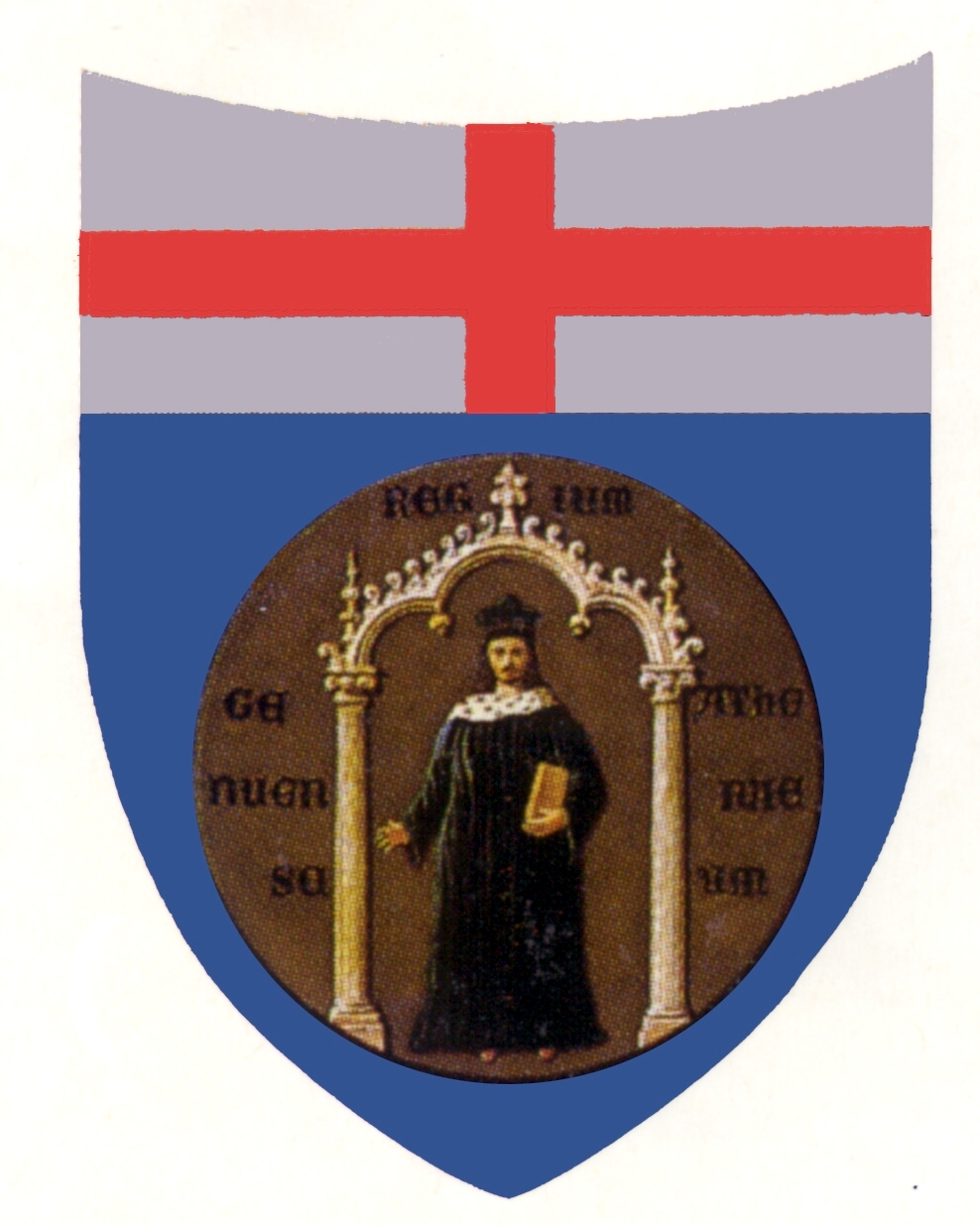 SCUOLA DI SCIENZE MFNDOMANDA DI AMMISSIONE ALLA LAUREA MAGISTRALEIN CHIMICA INDUSTRIALENome:__________________________________	Cognome:_______________________________Matricola:___________________________________________Data di Nascita:__________________________	Luogo di Nascita: _________________________Tel.:___________________________________	E-mail: _________________________________⁯_ Laureato                                                        ⁯_ LaureandoLaureato/laureando in:______________________________________________________________presso l'Università:________________________________________________________________Tipologia di Laurea: ⁯_3 anni n.o.   ⁯ 5 anni n.o.   ⁯_ 4 anni v.o.   ⁯_ 5 o 6 anni v.o.Classe della laurea (solo per lauree triennali):___________________________________________Laurea conseguita il giorno:_________________	con la votazione di:________________________Il sottoscritto chiede di essere ammesso al corso di Laurea Magistrale in CHIMICA INDUSTRIALESi allegano:- Elenco di tutti i crediti formativi universitari (CFU) acquisiti, comprensivo, per ogni attività, del numero di CFU e del/dei Settore/i Scientifico-Disciplinare/i (ove disponibili) (per i laureandi o laureati presso l'Università di Genova basta il certificato pdf scaricabile on line)*- Ogni altra informazione ritenuta utile all'analisi dei requisiti curriculari (si veda il Manuale)- Eventuali documenti aggiuntivi richiesti dalla specifica laurea magistrale (si veda il Manuale)* Tale certificato non è necessario per chi è già laureato ed ha conseguito una laurea che soddisfa automaticamente i requisiti curriculari (si veda il Manuale)Ai sensi della normativa vigente in materia di autocertificazione (art. 46 D.P.R. 28/12/2000 n. 445 e ss.mm.), il sottoscritto dichiara che quanto sopra riportato corrisponde al vero.Data:Nome e CognomeN.B.: non è necessario firmare, la cosa importante è fare l’upload del file pdfUNIVERSITA' DEGLI STUDI DI GENOVAFACOLTA' DI SCIENZE MFNDOMANDA DI AMMISSIONE ALLA LAUREA MAGISTRALE IN CHIMICA INDUSTRIALEELENCO DELLE ATTIVITA' FORMATIVE NON ANCORA ACQUISITE(n.b.: questa parte va compilata solo da chi non è ancora laureato)Il sottoscritto (cognome e nome)___________________________________________________nato a_________________________________il______________________________________,iscritto al corso di laurea in________________________________________________________presso l'Università_______________________________________________________________ai sensi della normativa vigente in materia di autocertificazione (art. 46 D.P.R. 28/12/2000 n. 445 e ss.mm.), dichiara:Che i seguenti Crediti Formativi Universitari (CFU) sono già stati acquisiti, anche se non risultano ancora dal certificato scaricato dal sito dell'Ateneo o fornito dalle Segreterie:che i Crediti Formativi Universitari (CFU) che dovrà ancora acquisire per conseguire la laurea sono i seguenti:a Se la frequenza al tirocinio o all'attività è già stata ottenuta in toto o in parte, indicare in questa colonna il numero di CFU relativo (per la frequenza in toto deve ovviamente coincidere con i CFU dell'attività) ed allegare un certificato di frequenza.InsegnamentoSSDCFUData dell'esameCrediti relativi a insegnamentiCrediti relativi a insegnamentiNome dell'insegnamentoCFUCrediti relativi ad altre attività (tirocini etc.)Crediti relativi ad altre attività (tirocini etc.)Crediti relativi ad altre attività (tirocini etc.)DenominazioneCFUCFU frequentatiaCFUProva Finale